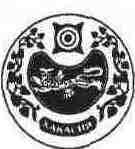 	ПОСТАНОВЛЕНИЕот 09.03.2023 г.	                                          №  12- Паал РайковО подготовке объектов и населенного пункта к весеннее-летнему пожароопасному периоду 2023 года В соответствии с федеральными законами от 21.12.1994г. № 69-ФЗ «О пожарной безопасности» (с последующими изменениями), от 22.07.2008г. № 123-ФЗ «Технический регламент о требованиях пожарной безопасности» (с последующими изменениями), постановлением Правительства Российской Федерации от 16.09.2020 № 1479 «Об утверждении Правил противопожарного режима в Российской Федерации», Законом Республики Хакасия от 28.06.2006 г. № 34-ЗРХ «О пожарной безопасности» (с последующими изменениями), решением комиссии по предупреждению и ликвидации чрезвычайных ситуаций и обеспечению пожарной безопасности Правительства Республики Хакасия от 01.02.2023 № 3,ПОСТАНОВЛЯЕТ:Установить на территории   Райковского сельсовета особый противопожарный режим с 15 апреля 2023 года в связи с местными погодными условиями.Обеспечить контроль за соблюдением правил пожарной безопасности, принять меры к устранению имеющихся нарушений.Разработать порядок привлечения сил и средств для тушения пожаров в лесных и степных массивах, в том числе на договорных началах, создать резерв ГСМ для обеспечения противопожарной защиты населенных пунктов.Осуществить выполнение мероприятий:по обеспечению контроля за выполнением первичных мер пожарной безопасности в границах населенных пунктов в весенне-летний пожароопасный период;до 15 апреля 2023 года вокруг населенных пунктов обеспечить пожароустойчивые зоны путем вырубок деревьев и кустарников и проведением опашки их границ;запретить разведение костров и проведение пожароопасных работ в границах населенных пунктов, на садовых и дачных участках в период устойчивой сухой и ветреной погоды, а также при получении штормового предупреждения;организовать дежурство должностных лиц сельского совета в пожароопасный период и обязать их своевременно докладывать о складывающейсяобстановке в единую дежурно-диспетчерскую службу администрации Усть - Абаканского района по телефону 2-15-09; администрация Райковского сельсовета 2-20-18;- сформировать пожарно-спасательные дружины и организовать патрулирование населенных пунктов их силами;	организовать оформление уголков пожарной безопасности в административных зданиях;- содержать в исправном состоянии дороги и подъезды к зданиям и сооружениям, обеспечить исправность пожарных водоемов, средств заправки водой из источников водоснабжения обеспечить соответствующее их обозначение, привести в исправное состояние имеющиеся средства пожаротушения;создать запас шанцевого инструмента, предназначенного для проведения пожарно- спасательных работ (лопаты, метлы, ведра, ломы, багры);создать запас горюче-смазочных материалов для обеспечения пожарной и другой техники, используемой при пожарно-спасательных работах;провести работу с руководителями КФХ о необходимости приобретения ими средств первичного пожаротушения ранцевые опрыскиватели, хорошо зарекомендовавшие себя при тушении степных палов;совместно с руководителями предприятий всех форм собственности и территориальными подразделениями пожарной охраны определить порядок взаимодействия при проведении пожарно-спасательных работ на подведомственных территориях;организовать распространение среди населения памяток о мерах пожарной безопасности;- при возникновении массовых пожаров вблизи населенных пунктов обеспечить мобилизацию местного населения для их тушения.Рекомендовать руководителям предприятий, организаций и учреждений всех форм собственности:до 15 апреля 2023 года провести уборку закрепленной территории от мусора и сухой травы, при необходимости произвести опашку территории или вырубку деревьев и кустарников;провести обследование подведомственных объектов и незамедлительно устранить выявленные нарушения правил пожарной безопасности;проверить и привести в исправное состояние источники противопожарного водоснабжения (водоемы, пожарные гидранты, водонапорные башни, подъезды к естественным водоемам), обеспечить соответствующее их обозначение;- предоставлять приспособленную для целей пожаротушения технику по первому требованию руководителя тушения пожара и оперативного дежурного единой диспетчерской службы 2-15-09;провести целевой инструктаж работников о соблюдении мер пожарной безопасности с учетом эксплуатации оборудования в весенне-летний пожароопасный период.Рекомендовать гражданам до 15 апреля 2023 года провести очистку дворов, дачных и садовых участков, находящихся в их собственности, от мусора и сухой травы.Контроль за исполнением данного постановления оставляю за собой. Силиной А.В. специалисту 1 категории администрации обнародовать данное постановление на информационном стенде и разместить на сайте администрации в сети «Интернет».Глава Райковского сельсовета                                                             В.Ю. НечкинРОССИЯ ФЕДЕРАЦИЯЗЫХАКАС РЕСПУБЛИКААUБАН ПИЛТIРI АЙМАХРАЙКОВСКАЙ ААЛ ЧJБIУСТАU-ПАСТААРОССИЙСКАЯ ФЕДЕРАЦИЯРЕСПУБЛИКА ХАКАСИЯУСТЬ-АБАКАНСКИЙ РАЙОНАДМИНИСТРАЦИЯРАЙКОВСКИЙ СЕЛЬСОВЕТ